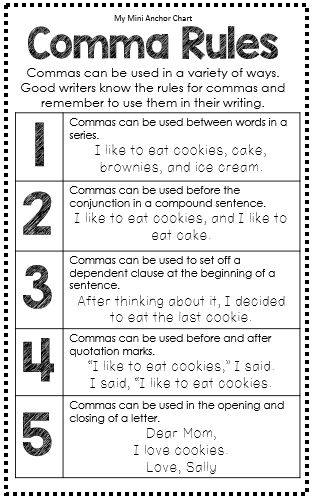 #6 Dates????